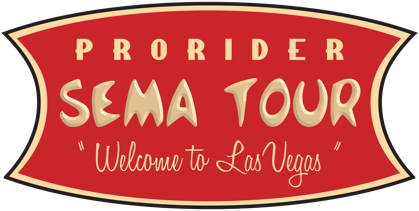 FICHE D’INSCRIPTION PRORIDER SEMA TOUR 2024Merci d’imprimer ces documents, de les compléter, de les signer*, et de les renvoyer par e-mail sur : prorider288@hotmail.com Suivant le mode de paiement, et dès réception de l’acompte, vous recevrez par retour de courrier électronique votre bon de commande et votre facture justifiant votre réservation définitive aux PRORIDER SEMA TOUR 2024.Ce bon de réservation est accompagné d’une fiche signalétique qui est totalement personnelle, elle a pour but de mieux cerner vos goûts et vos habitudes, afin que votre séjour s’accorde parfaitement à vos attentes. Les organisateurs s’engagent par la présente à ne divulguer sous aucun prétexte et à garder strictement confidentiel l’ensemble de ces informations. Nous sommes fiers de l’intérêt que vous portez à nos évènements, nous les créons avec passion et avec l’envie de vous offrir le meilleur.                                                                                                               Merci de votre collaboration.MrO ………..MmeO……..MlleONom : …………………………………..…Prénom : ………………………………Adresse : ……………………………………….……………………………………Code postale : ………………………..Ville : ………………………………………Pays : ………………………………….Nationalité : ………………………………Téléphone : ………………………….……Date et lieu de naissance : …………………………………………………………...Taille : ………………………Poids : ……………………………………………….Numéro de passeport : ……………………………………………………………….date de délivrance : ………………………date d’expiration : ………………………Numéro ESTA : ……………………………………………………………………… adresse Email : ……………………………………………………………………….« Je désire m’inscrire au » :                                                                                                PRORIDER SEMA TOUR 2024 :   3.290 Euros ttc p.pers.………….…….   O    ( Tarifs par personne sur base de 2 participants par chambre double ou twin au choix ) OPTION CHAMBRE INDIVIDUELLE :   900 Euros ttc p.pers. ………….   O    Aucune demande d’engagement ne sera confirmée sans acompte de 1.000 Euros minimum. Règlement : PAR VIREMENT BANCAIRE BANQUE : SOCIÉTÉ GÉNÉRALETITULAIRE DU COMPTE : PR ENTERTAINMENT IBAN : FR76 3000 3033 5700 0270 0175 357SWIFT- BIC : SOGEFRPP                                                                *Signature, précédée de la mention « lu et approuvé »Fiche signalétique :- en dehors de votre langue maternelle, pratiquez- vous des langues étrangères ?   oui O    non O , si oui , lesquelles : …………………………………………..- Avez- vous le sens de l’orientation ?  oui O    non O- Maîtrisez- vous l’utilisation du GPS ?  oui O    non O - Avez- vous eu ces 10 dernières années , des problèmes de santé ou accidents   corporels important ?  oui O    non O , si oui , lesquels : ……………………….- En moyenne , combien d’heures dormez vous par nuit ? ………………………… - Quelles sont vos préférences musicales ?  rock O     pop O      rap/hip hop O  classique O      RnB/soul O      électronique O      Jazz O         autre O- Suivez- vous un régime alimentaire particulier ?  végétarien O      végétalien O    casher O      Halal O      autre O   lequel : …………………………………………………………………………….- Quel est votre type de cuisine préférée ?    Française O     Italienne O     Asiatique O    Orientale O   autres O :   …………………………………………………………………………………….    Viande O     volaille O    poisson O    fruits de mer O    légumes 0      Fruits O     autre O : ………………………………………………………….- Quelle est votre type de boisson préférée ?  eau O     soda O        jus O   café O      thé O         autres O : ………………………………………………- Consommez- vous de l’alcool ?  oui O   non O , si oui  lesquels : …………………………………………………………………………………………- Etes- vous fumeur ?  oui O    non O , si oui , quel type : ………………………….- Avez- vous déjà effectué un séjour aux USA ?  oui O     non O , si oui , dans quel état ? …………………………………………………………………………………..« En remplissant et en signant ces présents documents, je certifie être en possession d’un certificat de vaccination attestant d'un schéma vaccinal complet afin de pouvoir voyager aux Etats-Unis, et certifie effectuer dès à présent le règlement d’un acompte comme stipulé dans ce document, et ce pour réservation définitive.                                                             *Signature, précédée de la mention « lu et approuvé »